Керівнику закладу!28.08.2015 о 9.00 в приміщенні РБКД  відбудеться розширене засідання  підсумкової колегії відділу освіти, молоді та спорту райдержадміністрації.Питання, які виносяться на засідання колегії:1.Доповідь виконуючого обов'язки начальника відділу освіти, молоді та спорту райдержадміністрації  Полевіченко І.О. «Про  результативність діяльності відділу освіти, молоді та спорту районної державної адміністрації, закладів освіти різних типів щодо забезпечення умов функціонування та розвитку освітньої системи Вільнянського району».2. Доповідь виконуючого обов'язки  голови Вільнянської райдержадміністрації Степаненко О.М. «Про  стан готовності закладів освіти району до нового 2015/2016 навчального року».На засідання колегії в обов’язковому порядку запрошуються:1) керівники закладів;2) заступники керівника закладу, методисти;3) завідувачі господарством;4) керівники районних та шкільних методичних об'єднань;5) голови ПК.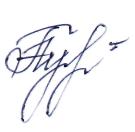 Виконуючий обов'язки начальника  відділу                                                                        І.О.Полевіченко                                                           